Pohybová príprava:stupeňCieľom pohybovej prípravy:-Rozvoj pohybových schopností, osvojovanie pohybových zručností-Rozvoj kondičných, kondično- koordinačných a koordinačných schopností-Trávenie voľného času              -Vybudovanie disciplíny-Práca v kolektíve-Zábava a  radosť z pohybu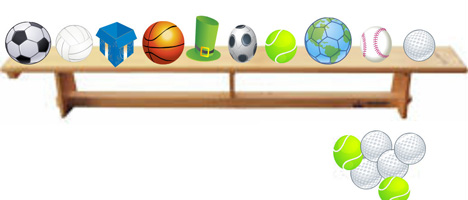 